206 Sea Island Parkway, Suite 31, Beaufort, SC 29907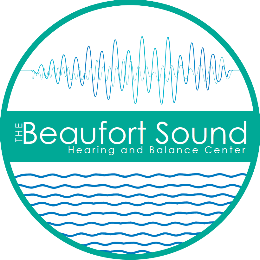 843.522.0655thebeaufortsound.comCOMPANION QUESTIONNAIREName 	Patient’s Name 	 Relation to Patient	Today’s Date 	LIFESTYLECOMPANION QUESTIONNAIREIf your companion does not currently use hearing instruments, please skip this sectionDOES A HEARING PROBLEM...AlwaysSometimesNeverMake it difficult for your companion to converse on the telephone?Cause others to complain that they turn up the television or radio too loud?Cause them difficulty following conversation at a restaurant?Limit or hamper their personal or social life?Cause them to have to ask people to repeat themselves?Cause them difficulty hearing when you are in the presence of background noise?Cause them to have difficulty hearing women’s or children’s voices?Cause them to hear people speak but fail to understand what they are saying?Cause them to feel as though others mumble?Cause them to feel stressed or tired when listening for long periods of time?PLEASE SELECT THEIR CURRENT AND (IF DIFFERENT) DESIRED   LIFESTYLEPLEASE SELECT THEIR CURRENT AND (IF DIFFERENT) DESIRED   LIFESTYLEPLEASE SELECT THEIR CURRENT AND (IF DIFFERENT) DESIRED   LIFESTYLEDynamic Lifestyle (Frequent Background Noise)Current Desired Active Lifestyle (Limited Background Noise)Current Desired Social Lifestyle (Occasional Background Noise)Current Desired Quiet Lifestyle (Rare Background Noise)Current Desired IF AMPLIFICATION IS DEEMED NECESSARY, PLEASE CHECK WHAT IS MOST IMPORTANT TO YOU AND YOUR COMPANIONIF AMPLIFICATION IS DEEMED NECESSARY, PLEASE CHECK WHAT IS MOST IMPORTANT TO YOU AND YOUR COMPANIONIF AMPLIFICATION IS DEEMED NECESSARY, PLEASE CHECK WHAT IS MOST IMPORTANT TO YOU AND YOUR COMPANIONDiscreet designEase of useMinimal amount of maintenance(i.e; change battery, change programs, cleaning)ExpenseAbility to wear in most situations(i.e; theaters, movies, on the phone, during exercise)Minimal amount of maintenance(i.e; change battery, change programs, cleaning)MY COMPANION’S CURRENT TECHNOLOGY LEVEL IS SATISFACTORY...AlwaysSometimesNeverWhile in background noise    	In the car     	On the phone     	In a conference room    	In a restaurant     	While listening to music    	While watching TV    	In group conversations     	In conversations with their spouse   	In conversations with women and children   	